PrEP Campaign Social Media AssetsPlease use the suggested photo/caption pairings when posting assets to social media.Snapchat/StoriesImageSuggested Caption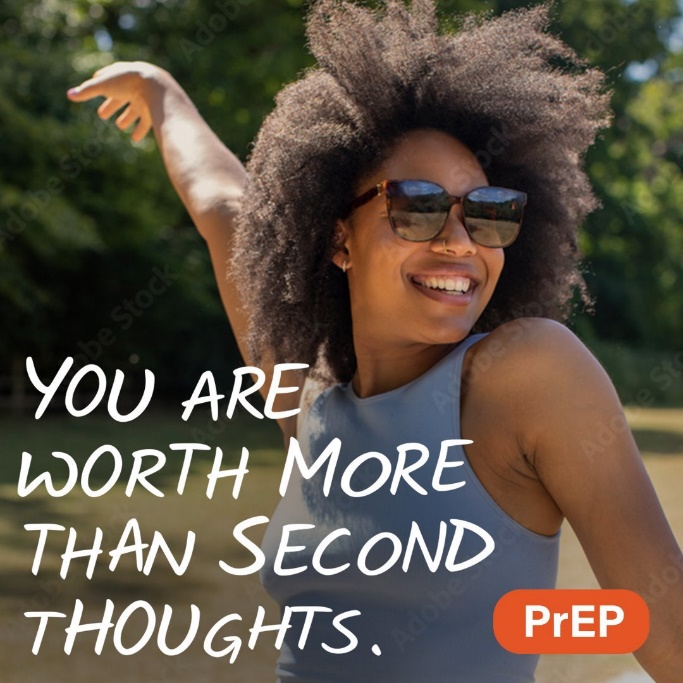 Never have doubt with PrEP to prevent HIV. It's safe, and it's for everyone. Talk to a healthcare provider today.​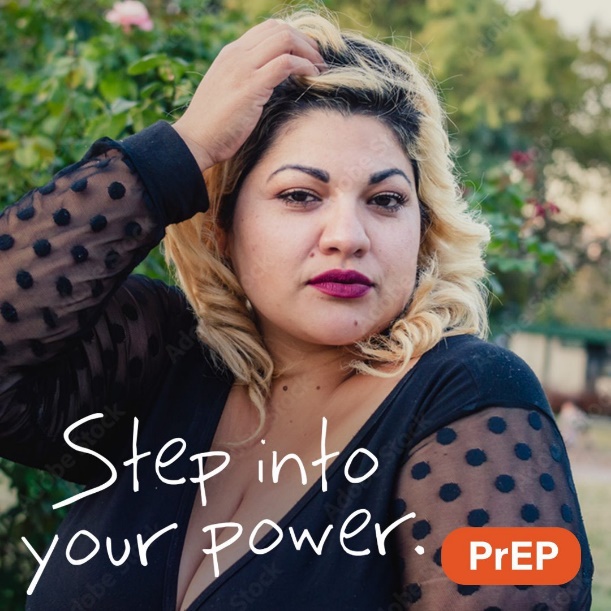 There's power in protection. Take PrEP to prevent HIV. It's safe, and it's for everyone. Talk to a healthcare provider today.​​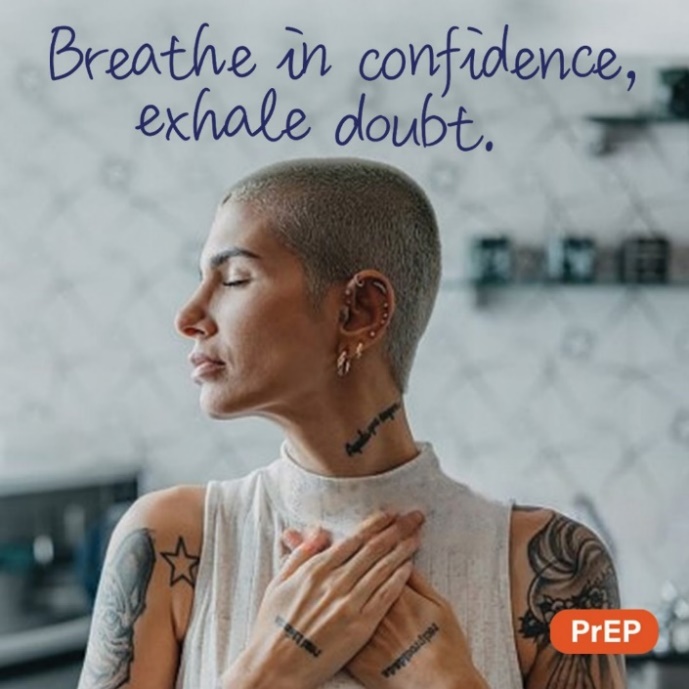 Be confident. Take PrEP to prevent HIV. It's safe, and it's for everyone. Talk to a healthcare provider today.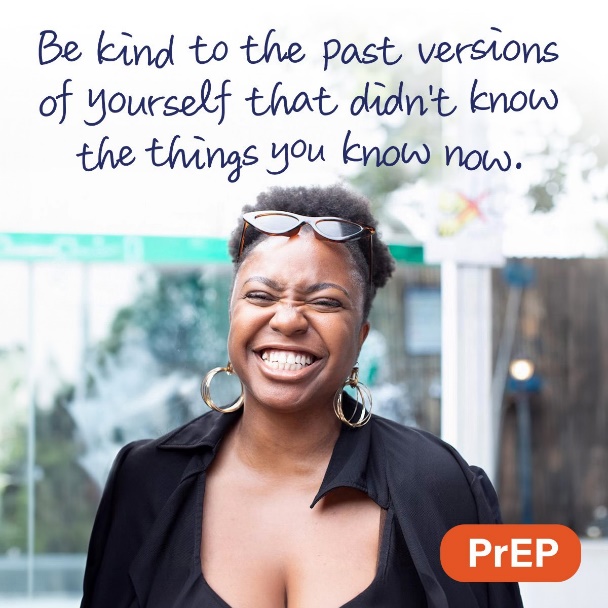 You are worth loving. And protecting. Take PrEP to prevent HIV. It's safe. It's for everyone. Talk to a healthcare provider today.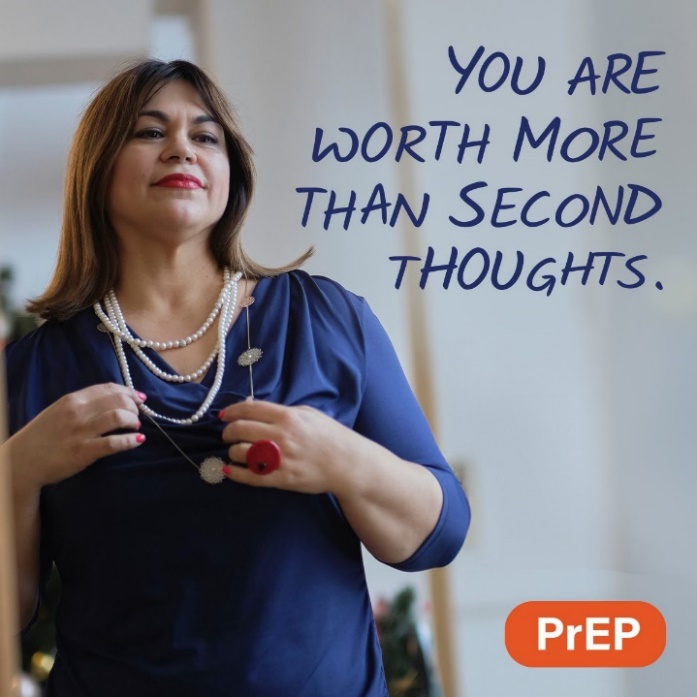 Never have doubt with PrEP to prevent HIV. It's safe, and it's for everyone. Talk to a healthcare provider today.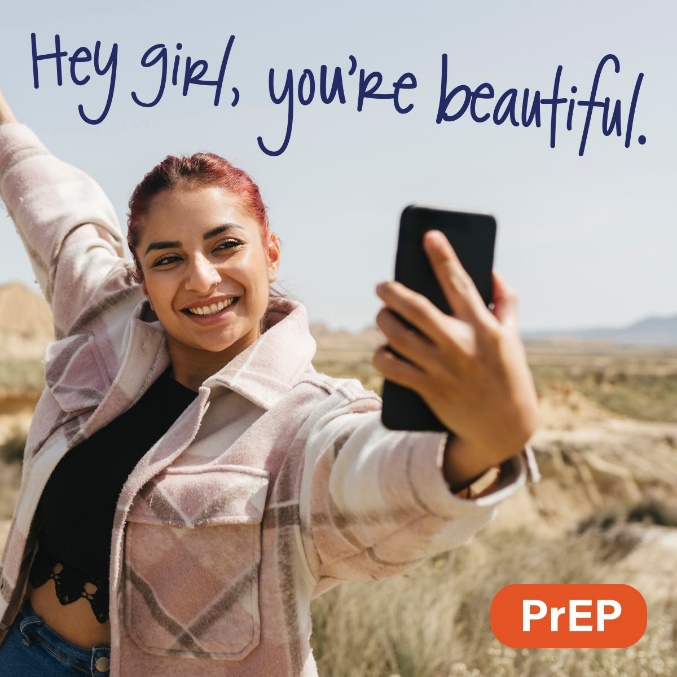 Show yourself some love. Take PrEP to prevent HIV. It's safe. It's for everyone. And you're worth it. Talk to a healthcare provider today.ImageCaption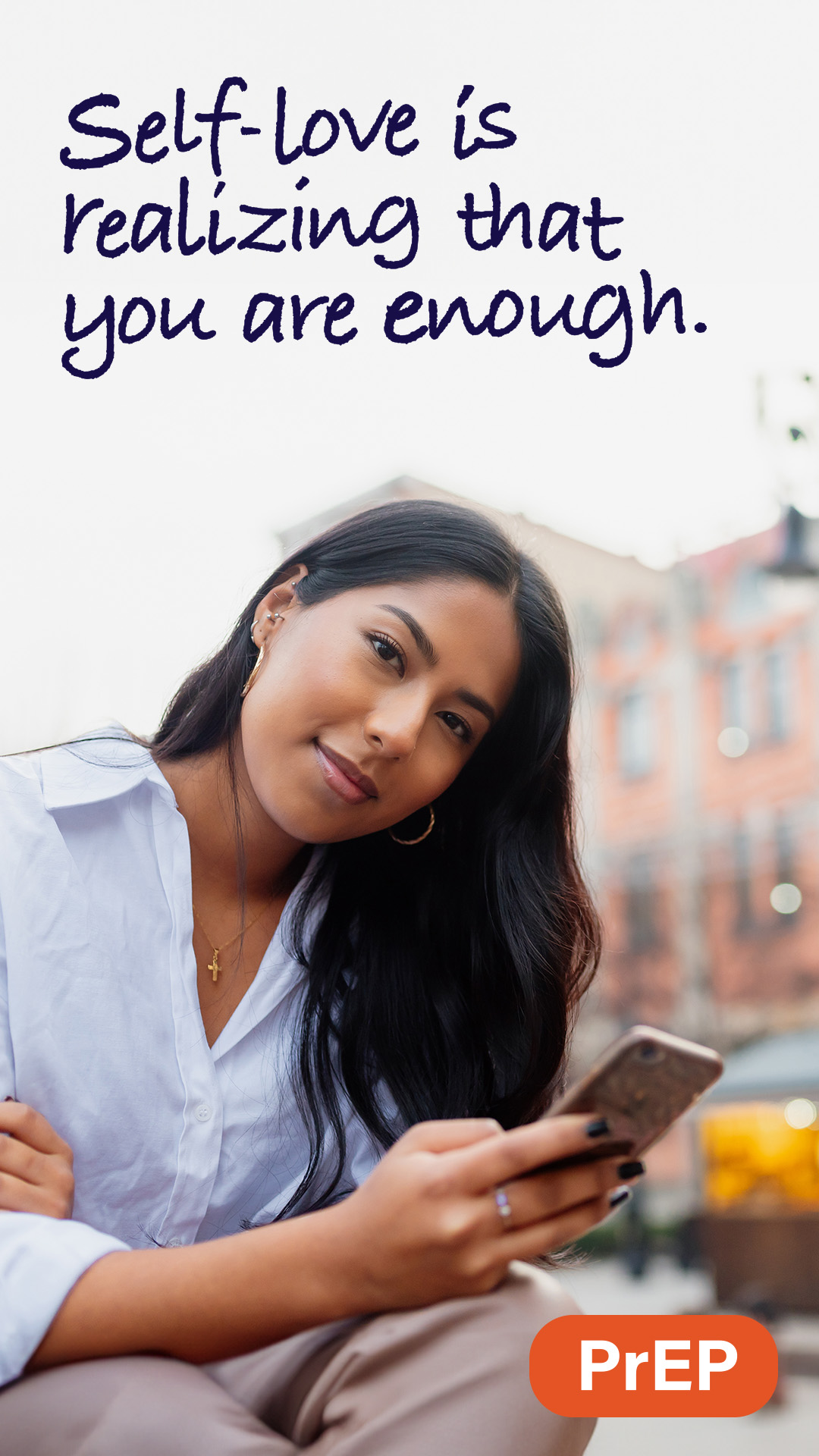 Show yourself some love. Take PrEP to prevent HIV. It's safe. It’s for everyone. And you’re worth it. Talk to a healthcare provider today.​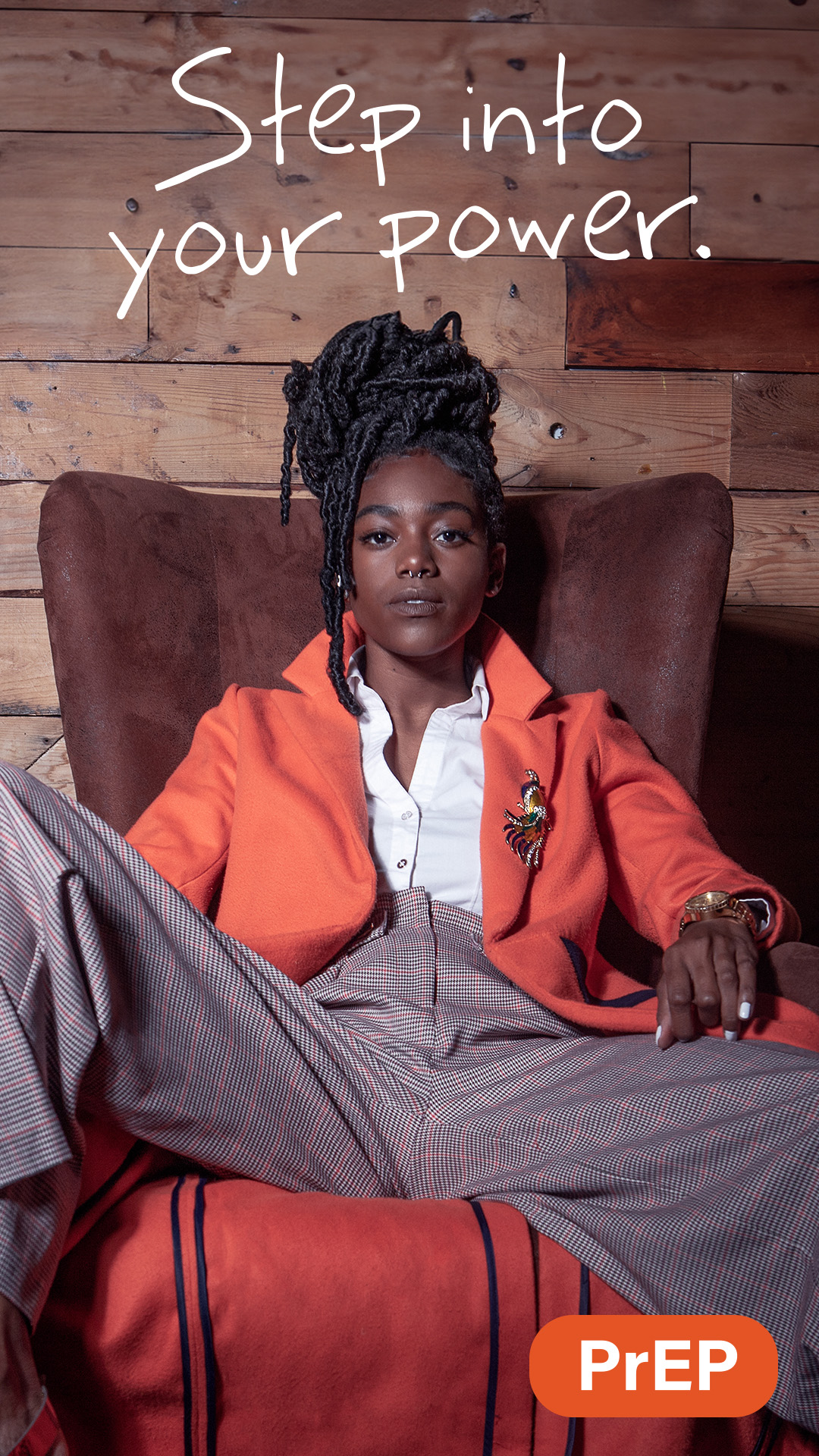 There's power in protection. Take PrEP to prevent HIV. It's safe, and it's for everyone. Talk to a healthcare provider today.​​